Costa RicaCosta RicaCosta RicaCosta RicaJuly 2030July 2030July 2030July 2030SundayMondayTuesdayWednesdayThursdayFridaySaturday123456789101112131415161718192021222324252627Guanacaste Day28293031NOTES: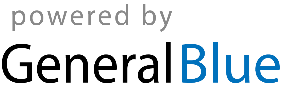 